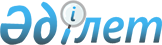 О внесении изменений в решение Кызылжарского районного маслихата Северо-Казахстанской области от 25 декабря 2020 года № 60/1 "Об утверждении Кызылжарского районного бюджета на 2021-2023 годы"Решение Кызылжарского районного маслихата Северо-Казахстанской области от 4 марта 2021 года № 3/1. Зарегистрировано Департаментом юстиции Северо-Казахстанской области 10 марта 2021 года № 7152
      В соответствии со статьями 106 и 109 Бюджетного кодекса Республики Казахстан от 4 декабря 2008 года, подпунктом 1) пункта 1 статьи 6 Закона Республики Казахстан от 23 января 2001 года "О местном государственном управлении и самоуправлении в Республике Казахстан" Кызылжарский районный маслихат Северо-Казахстанской области РЕШИЛ:
      1. Внести в решение Кызылжарского районного маслихата Северо-Казахстанской области "Об утверждении Кызылжарского районного бюджета на 2021-2023 годы" от 25 декабря 2020 года № 60/1 (опубликовано 8 января 2021 года в Эталонном контрольном банке нормативных правовых актов Республики Казахстан в электронном виде, зарегистрировано в Реестре государственной регистрации нормативных правовых актов под № 6881) следующие изменения:
      пункт 1 изложить в новой редакции:
      "1. Утвердить Кызылжарский районный бюджет на 2021-2023 годы согласно приложениям 1, 2 и 3 к настоящему решению соответственно, в том числе на 2021 год в следующих объемах:
      1) доходы – 6 235 246 тысяч тенге:
      налоговые поступления – 866 419 тысяч тенге;
      неналоговые поступления – 15 044 тысяч тенге;
      поступления от продажи основного капитала – 12 065 тысяч тенге;
      поступления трансфертов – 5 341 718 тысяч тенге; 
      2) затраты – 6 446 491,1 тысяч тенге; 
      3) чистое бюджетное кредитование – 177 824 тысяч тенге:
      бюджетные кредиты – 240 652 тысяч тенге;
      погашение бюджетных кредитов – 62 828 тысяч тенге;
      4) сальдо по операциям с финансовыми активами – 0 тысяч тенге:
      приобретение финансовых активов – 0 тысяч тенге;
      поступления от продажи финансовых активов государства – 0 тысяч тенге;
      5) дефицит (профицит) бюджета – -389 069,1 тысяч тенге;
      6) финансирование дефицита (использование профицита) бюджета – 389 069,1 тысяч тенге:
      поступление займов – 240 652 тысяч тенге;
      погашение займов – 62 828 тысяч тенге;
      используемые остатки бюджетных средств – 211 245,1 тысяч тенге.";
      приложения 1 к указанному решению изложить в новой редакции согласно приложению к настоящему решению.
      2. Настоящее решение вводится в действие с 1 января 2021 года. Кызылжарский районный бюджет на 2021 год
					© 2012. РГП на ПХВ «Институт законодательства и правовой информации Республики Казахстан» Министерства юстиции Республики Казахстан
				
      Председатель сессии Кызылжарского районного
маслихата Северо-Казахстанской области

К. Бондарь

      Секретарь Кызылжарского районного маслихата
Северо-Казахстанской области

Ж. Елеусизов
Приложение к решениюКызылжарского районного маслихатаСеверо-Казахстанской областиот 3 марта 2021 года№ 3/1Приложение 1 к решениюКызылжарский районный маслихатСеверо-Казахстанской областиот 25 декабря 2020 года№ 60/1
Категория
Категория
Наименование
Сумма, тысяч тенге
Класс
Наименование
Сумма, тысяч тенге
Подкласс
Наименование
Сумма, тысяч тенге
1
2
3
4
5
1) Доходы
6 235 246
1
Налоговые поступления
866 419
03
Социальный налог
488 635
1
Социальный налог
488 635
04
Налоги на собственность
293 078
1
Налоги на имущество
291 606
5
Единый земельный налог
1 472
05
Внутренние налоги на товары, работы и услуги
76 600
2
Акцизы
6 305
3
Поступления за использование природных и других ресурсов
57 414
4
Сборы за ведение предпринимательской и профессиональной деятельности
12 881
08
Обязательные платежи, взимаемые за совершение юридически значимых действий и (или) выдачу документов уполномоченными на то государственными органами или должностными лицами
8 106
1
Государственная пошлина
8 106
2
Неналоговые поступления
15 044
01
Доходы от государственной собственности
9 241
5
Доходы от аренды имущества, находящегося в государственной собственности
8 185
7
Вознаграждения по кредитам, выданным из государственного бюджета
1 056
06
Прочие неналоговые поступления
5 803
1
Прочие неналоговые поступления
5 803
3
Поступления от продажи основного капитала
12 065
03
Продажа земли и нематериальных активов
12 065
1
Продажа земли
10 000
2
Продажа нематериальных активов
2 065
4
Поступления трансфертов
5 341 718
02
Трансферты из вышестоящих органов государственного управления
5 341 718
2
Трансферты из областного бюджета
5 341 718
Функциональная группа
Функциональная группа
Функциональная группа
Наименование
Сумма, тысяч тенге
Администратор бюджетных программ
Администратор бюджетных программ
Наименование
Сумма, тысяч тенге
Программа
Наименование
Сумма, тысяч тенге
1
2
3
4
5
2) Затраты
6 446 491,1
01
Государственные услуги общего характера
709 814,3
112
Аппарат маслихата района (города областного значения)
22 815
001
Услуги по обеспечению деятельности маслихата района (города областного значения)
22 815
122
Аппарат акима района (города областного значения)
113 181
001
Услуги по обеспечению деятельности акима района (города областного значения)
113 181
459
Отдел экономики и финансов района (города областного значения)
199 215,5
003
Проведение оценки имущества в целях налогообложения
1 804
010
Приватизация, управление коммунальным имуществом, постприватизационная деятельность и регулирование споров, связанных с этим
85 399
001
Услуги по реализации государственной политики в области формирования и развития экономической политики, государственного планирования, исполнения бюджета и управления коммунальной собственностью района (города областного значения)
81 582,5
015
Капитальные расходы государственного органа
19 000
113
Целевые текущие трансферты нижестоящим бюджетам
11 430
495
Отдел архитектуры, строительства, жилищно-коммунального хозяйства, пассажирского транспорта и автомобильных дорог района (города областного значения)
374 602,8
001
Услуги по реализации государственной политики на местном уровне в области архитектуры, строительства, жилищно-коммунального хозяйства, пассажирского транспорта и автомобильных дорог
30 583
113
Целевые текущие трансферты нижестоящим бюджетам
244 019,8
02
Оборона
38 655
122
Аппарат акима района (города областного значения)
38 655
005
Мероприятия в рамках исполнения всеобщей воинской обязанности
8 455
006
Предупреждение и ликвидация чрезвычайных ситуаций масштаба района (города областного значения)
28 000
007
Мероприятия по профилактике и тушению степных пожаров районного (городского) масштаба, а также пожаров в населенных пунктах, в которых не созданы органы государственной противопожарной службы
2 200
06
Социальная помощь и социальное обеспечение
636 489
451
Отдел занятости и социальных программ района (города областного значения)
92 283
005
Государственная адресная социальная помощь
92 283
002
Программа занятости
240320
007
Социальная помощь отдельным категориям нуждающихся граждан по решениям местных представительных органов
30 976
010
Материальное обеспечение детей-инвалидов, воспитывающихся и обучающихся на дому
 603
014
Оказание социальной помощи нуждающимся гражданам на дому
143 207
017
Обеспечение нуждающихся инвалидов обязательными гигиеническими средствами и предоставление услуг специалистами жестового языка, индивидуальными помощниками в соответствии с индивидуальной программой реабилитации инвалида
5 066
023
Обеспечение деятельности центров занятости населения
46 197
001
Услуги по реализации государственной политики на местном уровне в области обеспечения занятости и реализации социальных программ для населения
29 013
011
Оплата услуг по зачислению, выплате и доставке пособий и других социальных выплат
2 155
050
Обеспечение прав и улучшение качества жизни инвалидов в Республике Казахстан
46 669
07
Жилищно-коммунальное хозяйство
546 841
495
Отдел архитектуры, строительства, жилищно-коммунального хозяйства, пассажирского транспорта и автомобильных дорог района (города областного значения)
320 495
007
Проектирование и (или) строительство, реконструкция жилья коммунального жилищного фонда
50 295
008
Организация сохранения государственного жилищного фонда
8 400
098
Приобретение жилья коммунального жилищного фонда
261 800
013
Развитие коммунального хозяйства
40 300
016
Функционирование системы водоснабжения и водоотведения
29 850
058
Развитие системы водоснабжения и водоотведения в сельских населенных пунктах
156 196
08
Культура, спорт, туризм и информационное пространство
216 569,5
457
Отдел культуры, развития языков, физической культуры и спорта района (города областного значения)
55 910
003
Поддержка культурно-досуговой работы
53 090
010
Подготовка и участие членов сборных команд района (города областного значения) по различным видам спорта на областных спортивных соревнованиях
2 820
457
Отдел культуры, развития языков, физической культуры и спорта района (города областного значения)
61 608
006
Функционирование районных (городских) библиотек
57 949
007
Развитие государственного языка и других языков народа Казахстана
3 659
456
Отдел внутренней политики района (города областного значения)
18 500
002
Услуги по проведению государственной информационной политики
18 500
457
Отдел культуры, развития языков, физической культуры и спорта района (города областного значения)
59 588,5
001
Услуги по реализации государственной политики на местном уровне в области культуры, развития языков, физической культуры и спорта
17 366
032
Капитальные расходы подведомственных государственных учреждений и организаций
18 786
113
Целевые текущие трансферты нижестоящим бюджетам
23 436,5
456
Отдел внутренней политики района (города областного значения)
20 963
001
Услуги по реализации государственной политики на местном уровне в области информации, укрепления государственности и формирования социального оптимизма граждан
13 367
003
Реализация мероприятий в сфере молодежной политики
7 596
10
Сельское, водное, лесное, рыбное хозяйство, особо охраняемые природные территории, охрана окружающей среды и животного мира, земельные отношения
109 039,3
459
Отдел экономики и финансов района (города областного значения)
59680,3
099
Реализация мер по оказанию социальной поддержки специалистов
59680,3
811
Отдел сельского хозяйства, предпринимательства и ветеринарии района (города областного значения)
23 156
001
Услуги по реализации государственной политики на местном уровне в сфере сельского хозяйства, предпринимательства и ветеринарии
23 156
463
Отдел земельных отношений района (города областного значения)
26 203
001
Услуги по реализации государственной политики в области регулирования земельных отношений на территории района (города областного значения)
26 203
12
Транспорт и коммуникации
55 218
495
Отдел архитектуры, строительства, жилищно-коммунального хозяйства, пассажирского транспорта и автомобильных дорог района (города областного значения)
55 218
023
Обеспечение функционирования автомобильных дорог
55 218
13
Прочие
150 826,1
459
Отдел экономики и финансов района (города областного значения)
42 870
012
Резерв местного исполнительного органа района (города областного значения)
42 870
495
Отдел архитектуры, строительства, жилищно-коммунального хозяйства, пассажирского транспорта и автомобильных дорог района (города областного значения)
107 956,1
079
Развитие социальной и инженерной инфраструктуры в сельских населенных пунктах в рамках проекта "Ауыл-Ел бесігі"
107 956,1
14
Обслуживание долга
1 056
459
Отдел экономики и финансов района (города областного значения)
1 056
021
Обслуживание долга местных исполнительных органов по выплате вознаграждений и иных платежей по займам из областного бюджета
1 056
15
Трансферты
3 981 982,9
459
Отдел экономики и финансов района (города областного значения)
3 981 982,9
006
Возврат неиспользованных (недоиспользованных) целевых трансфертов
51230,9
024
Целевые текущие трансферты из нижестоящего бюджета на компенсацию потерь вышестоящего бюджета в связи с изменением законодательства
3 626 808
038
Субвенции
303 944
3) Чистое бюджетное кредитование
177 824
Бюджетные кредиты
240 652
10
Сельское, водное, лесное, рыбное хозяйство, особо охраняемые природные территории, охрана окружающей среды и животного мира, земельные отношения
240 652
459
Отдел экономики и финансов района (города областного значения)
240 652
018
Бюджетные кредиты для реализации мер социальной поддержки специалистов
240 652
Категория
Категория
Категория
Наименование
Сумма, тысяч тенге
Класс
Класс
Наименование
Сумма, тысяч тенге
Подкласс
Наименование
Сумма, тысяч тенге
5
Погашение бюджетных кредитов
62 828
01
Погашение бюджетных кредитов
62 828
1
Погашение бюджетных кредитов, выданных из государственного бюджета
62 828
4) Сальдо по операциям с финансовыми активами
0
Приобретение финансовых активов
0
6
Поступления от продажи финансовых активов государства
0
5) Дефицит (профицит) бюджета
-389 069,1
6) Финансирование дефицита (использование профицита) бюджета
389 069,1
7
Поступления займов
240 652
01
Внутренние государственные займы
240 652
2
Договоры займа
240 652
Функциональная группа
Функциональная группа
Функциональная группа
Наименование
Сумма, тысяч тенге
Администратор бюджетных программ
Администратор бюджетных программ
Наименование
Сумма, тысяч тенге
Программа
16
Погашение займов
62 828
459
Отдел экономики и финансов района (города областного значения)
62 828
005
Погашение долга местного исполнительного органа перед вышестоящим бюджетом
62 828
Категория
Категория
Категория
Наименование
Сумма, тысяч тенге
Класс
Класс
Наименование
Сумма, тысяч тенге
Подкласс
8
Используемые остатки бюджетных средств
211 245,1
01
Остатки бюджетных средств
211 245,1
1
Свободные остатки бюджетных средств
211 245,1